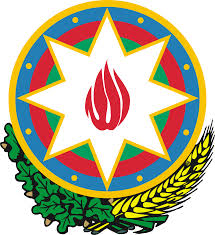 AZƏRBAYCAN  RESPUBLİKASI
BALAKƏN RAYON İCRA HAKİMİYYƏTİ  BAŞÇISININ
SƏRƏNCAMI
                       № 11                                                                  11 fevral 2016-cı ilBalakən rayon İcra Hakimiyyətinin Apellyasiya
Şurasının və Katibliyinin tərkibinin təsdiq edilməsi  barədə«Azərbaycan Respublikasının mərkəzi və yerli icra hakimiyyəti orqanlarında Apellyasiya Şurasının yaradılması haqqında» Azərbaycan Respublikası Prezidentinin 03 fevral 2016-cı il tarixli Fərmanına və rayon icra hakimiyyətinin Apellyasiya Şurasının sədri M.Z.Əliyevanın təqdimatına əsasən  Qərara Alıram:Balakən rayon İcra Hakimiyyətinin Apellyasiya Şurası və Katibliyi aşağıdakı tərkibdə təsdiq edilsin.Apellyasiya Şurasının sədriMehparə Əliyeva   - RİH başçısının müavini, sosial-iqtisadi inkişafın təhlili və proqnozlaşdırılması şöbəsinin müdiri
                                Apellyasiya Şurasının üzvləri1. Vüqar Taşov  - RİHB aparatının hüquq şöbəsinin müdiri2. Muxtar Muxtarov  - RİHB aparatının ərazi idarəetmə və yerli özünüidarəetmə orqanları ilə iş şöbəsinin müdiri3.Əmir Vəliyev  - RİHB aparatının memarlıq və tikinti şöbəsinin müdiri-baş memar    5.Vahid Abdullayev - RİHB aparatının ictimai siyasi və humanitar məsələlər şöbəsinin baş məsləhətçisi
                                 
       6.Telman Bayramov - RİHB-nın Balakən şəhər inzibati ərazi dairəsi üzrə  nümayəndəsi
                                      Katibliyin rəhbəriNurullah İbrahimov - RİH başçısı aparatının sənədlərlə və vətəndaşların müraciətləri ilə iş şöbəsinin müdiri
                                  
  						Katibliyin üzvləri1. Pirdas Qardaşova - RİH başçısı aparatının hüquq şöbəsində məsləhətçi
   
       2. Asif  Məmmədov - RİH başçısı aparatının sənədlərlə və vətəndaşların müraciətləri ilə iş şöbəsində məsləhətçi
   
 II.  Rayon icra hakimiyyətinin Apellyasiya Şurasının sədri M.Z.Əliyevaya tapşırılsın ki Şuranın fəaliyyətinin Nümunəvi Əsasnamənin  tələblərinə müvafiq olaraq qanunçuluq, şəffaflıq, kollegiallıq və qərəzsizlik əsasında qurulmasını təmin etsin.III. Rayon icra hakimiyyətinin Apellyasiya Şurasının Katibliyinin rəhbəri N.N.İbrahimova tapşırılsın ki, katiblik tərəfindən sənədləşmə işlərinin Əsasnamə tələblərinə uyğun aparılması, Apellyasiya Şurasının fəaliyyəti barədə əhalinin məlumatlandırılması, açıq informasiyanın RİH-nin rəsmi internet saytında yerləşdirilməsi və aidiyyati digər məsələlərin icrasını təmin etsin.                 Balakən rayon İcra
                       Hakimiyyətinin başçısı:                                İslam Rzayev